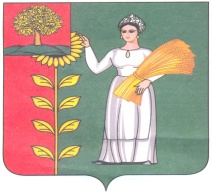 ПОСТАНОВЛЕНИЕ                         АДМИНИСТРАЦИИ   СЕЛЬСКОГО ПОСЕЛЕНИЯПУШКИНСКИЙ  СЕЛЬСОВЕТДОБРИНСКОГО  МУНИЦИПАЛЬНОГО РАЙОНА                                                   ЛИПЕЦКОЙ ОБЛАСТИс.Пушкино29.05.2020                                                                                            №   37О мерах по предотвращению несчастных  случаев на водныхобъектах в весенне-летний период 2020 года	В целях обеспечения безопасности людей, охраны  их жизни и здоровья  на водных объектах, расположенных на территории сельского поселения Пушкинский сельсовет  Добринского муниципального района, руководствуясь Федеральным законом № 131-ФЗ от 06.10.2003 г.  «Об  общих  принципах организации местного  самоуправления  в  Российской  Федерации»,  Постановлением Липецкого областного Совета депутатов от 21.06.2007 г. № 305-пс «О Правилах охраны жизни людей на водных объектах Липецкой области», Уставом сельского поселения Пушкинский сельсовет  Добринского муниципального района администрация сельского поселения Пушкинский сельсовет                                    П О С Т А Н О В Л Я Е Т: 1. Определить места массового  отдыха – река Плавица и оборудовать  данное место в соответствии с требованиями  правил охраны  жизни    людей на водных. 2. Обеспечить и  очистить  дно водного объекта.3. Установить сроки  купального сезона  на водоемах  с момента получения экспертного заключения по 01.08.2020 года.4. Обеспечить  разъяснительную  работу среди населения сельского  по предупреждению   происшествий на водных объектах. 5. Рекомендовать  директору МБОУ с. Пушкино Ярову В.В. провести      информационные уроки  по правилам  поведения на воде.  	5.1. Участковому  Пушкинского ТПП ОМВД по  Добринскому району   (Тарабцеву А.В.)  обеспечить   правопорядок в местах массового  отдыха на водоемах сельского   поселения    Пушкинский сельсовет.         6. Утвердить План мероприятий по обеспечению безопасного отдыха населения на водоемах  на 2020 год (приложение).    	7. Контроль за исполнением  настоящего постановления оставляю за собой.Глава сельского поселенияПушкинский сельсовет                                                                    Н.Г. ДемиховаПриложение           к постановлению администрации                                                                                                                       сельского поселения Пушкинский сельсовет                                                                                                                         № 37 от  29.05.2020     ПЛАН             мероприятий по обеспечению безопасного отдыха населения сельского поселения Пушкинский сельсовет  на водоемах на 2020 год.№п/пНаименование мероприятийДатавыполненияОтветственные за выполнение1Разработать  план мероприятий по обеспечению безопасности людей на водоемах в 2020 году, включающие мероприятия по подготовке мест отдыха населения на воде майглава администрации сельского поселения2Определить места, используемые для массового отдыха  на водоемах.майглава администрации сельского поселения3Осуществить благоустройство и подготовку мест массового отдыха к купальному сезону, согласно требованиям  Правил охраны жизни людей на водных объектах Липецкой области до 25 маяглава администрации сельского поселения4Изготовить и выставить на необорудованных водоемах информационные знаки о запрете купаниядо 25 маяадминистрация сельского поселения5Оборудовать средствами наглядной агитации по правилам поведения и мерам безопасности на воде места купания и пляжидо 25 маяадминистрация сельского поселения6Провести техническое освидетельствование, водолазное обследование и анализ качества воды водоемов в местах массового отдыха на предмет соответствия предъявляемым требованиям до 30 маяглава администрации сельского поселения7Обеспечить систематическое информирование населения по профилактике несчастных случаев на водных объектахв период купального сезонаМАУ «Редакция   газеты  «Добринские вести», глава администрации сельского поселения